ŠIESTA PÔSTNA NEDEĽAJežiš povedal: „Toto je moje prikázanie:              Aby ste sa milovali navzájom,                                 ako som ja miloval vás. “(Jn 15,12)Ježiš, chcem, aby si bol mojím kráľom.                              Pomôž mi správať sa s láskou k tebe i k ľuďom.Počas Svätého týždňa môžem:  □ zúčastniť sa pobožnosti krížovej cesty                            □ vyzdobiť sviečku, pri ktorej sa s rodinou budeme modliť  □ skúsiť upiecť s rodičmi nekvasený chlieb, baránka   □ dať k nejakému krížu kvietky  □ ísť do kostola na Z. štvrtok, V. piatok, B. sobotu                     □ vyzdobiť stôl pre slávnostný rodinný obed  □ ................................................................................................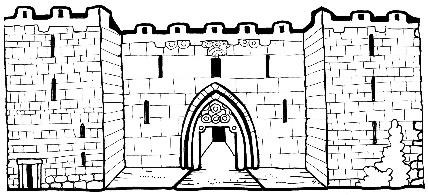 ŠIESTA PÔSTNA NEDEĽAJežiš povedal: „Toto je moje prikázanie:              Aby ste sa milovali navzájom,                                 ako som ja miloval vás. “(Jn 15,12)Ježiš, chcem, aby si bol mojím kráľom.                              Pomôž mi správať sa s láskou k tebe i k ľuďom.Počas Svätého týždňa môžem:  □ zúčastniť sa pobožnosti krížovej cesty                            □ vyzdobiť sviečku, pri ktorej sa s rodinou budeme modliť  □ skúsiť upiecť s rodičmi nekvasený chlieb, baránka   □ dať k nejakému krížu kvietky  □ ísť do kostola na Z. štvrtok, V. piatok, B. sobotu                     □ vyzdobiť stôl pre slávnostný rodinný obed  □ ................................................................................................ŠIESTA PÔSTNA NEDEĽAJežiš povedal: „Toto je moje prikázanie:              Aby ste sa milovali navzájom,                                 ako som ja miloval vás. “(Jn 15,12)Ježiš, chcem, aby si bol mojím kráľom.                              Pomôž mi správať sa s láskou k tebe i k ľuďom.Počas Svätého týždňa môžem:  □ zúčastniť sa pobožnosti krížovej cesty                            □ vyzdobiť sviečku, pri ktorej sa s rodinou budeme modliť  □ skúsiť upiecť s rodičmi nekvasený chlieb, baránka   □ dať k nejakému krížu kvietky  □ ísť do kostola na Z. štvrtok, V. piatok, B. sobotu                     □ vyzdobiť stôl pre slávnostný rodinný obed  □ ................................................................................................ŠIESTA PÔSTNA NEDEĽAJežiš povedal: „Toto je moje prikázanie:              Aby ste sa milovali navzájom,                                 ako som ja miloval vás. “(Jn 15,12)Ježiš, chcem, aby si bol mojím kráľom.                              Pomôž mi správať sa s láskou k tebe i k ľuďom.Počas Svätého týždňa môžem:  □ zúčastniť sa pobožnosti krížovej cesty                            □ vyzdobiť sviečku, pri ktorej sa s rodinou budeme modliť  □ skúsiť upiecť s rodičmi nekvasený chlieb, baránka   □ dať k nejakému krížu kvietky  □ ísť do kostola na Z. štvrtok, V. piatok, B. sobotu                     □ vyzdobiť stôl pre slávnostný rodinný obed  □ ................................................................................................